Витрина холодильнаяВХС-1,2  Арго XL (Люкс)Паспорт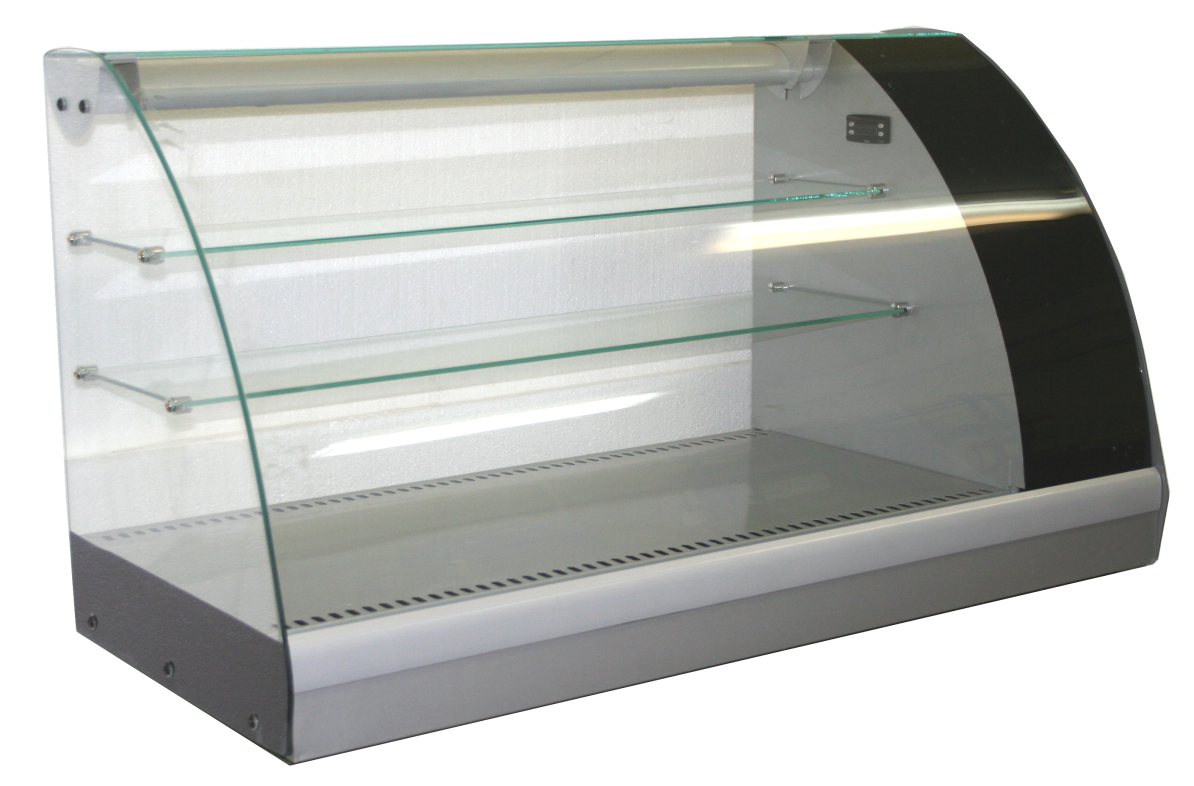 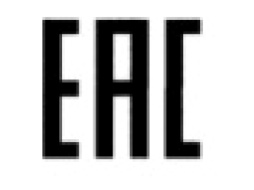                                                                             1. ОБЩИЕ СВЕДЕНИЯ ОБ ИЗДЕЛИИ1.1. Витрина холодильная ВХС-1,2 «Арго XL (Люкс)», в дальнейшем изделие, предназначена для кратковременного хранения, демонстрации и продажи на предприятиях торговли и общественного питания предварительно охлаждённых до температуры охлаждаемого объема пищевых продуктов.1.2.  Изделие предназначено для работы в помещениях при температуре окружающего воздуха от +12 до +25С и относительной влажности не более  60%.1.3. Монтаж, пуск, техническое обслуживание и ремонт  проводится только специализированными ремонтно-монтажными предприятиями, имеющими право на проведение данных работ. По результатам проведения монтажных и пуско-наладочных работ составляется «Акт пуска  в эксплуатацию» (образец акта - приложение 1) в трёх экземплярах. Первый экземпляр акта остаётся у владельца, второй  экземпляр хранится у организации, производившей пуско-наладочные работы, третий экземпляр необходимо направить на завод-изготовитель для постановки изделия на гарантийный учёт. В противном случае предприятие-изготовитель не несёт ответственности по гарантийным обязательствам.1.4. Предприятие-изготовитель оставляет за собой право внесения незначительных конструктивных изменений в изделие, не отраженных в данном паспорте.1.5. Витрина сертифицирована: декларация о соответствии ТС №RU Д-RU.АВ49.В.01070 от 11.12.2013г. по 11.12.2018г. Орган по сертификации: ООО «ЗЕТ-ТЕСТ» . Санкт-Петербург, ул. Лифляндская, д. 6Д, оф. 413, аттестат N РОСС RU.0001.11АВ49 выдан 19.05.2011г. федеральным агентством по техническому регулированию и метрологии.1.6. Отзывы по улучшению эксплуатационных качеств и конструкции, претензии по качеству гарантийного и сервисного обслуживания просим направлять по адресу: E-mail: sales@oaopolus.ru2. ТЕХНИЧЕСКИЕ  ХАРАКТЕРИСТИКИ2.1.  Основные технические характеристики соответствуют указанным  в табл. 1. Таблица 13. КОМПЛЕКТНОСТЬ3.1. Комплектность в соответствии с табл. 2. Таблица 24. УКАЗАНИЯ МЕР  БЕЗОПАСНОСТИ4.1. Перед подключением изделия к сети ~220В перед розеткой установить автоматический выключатель на 10А.4.2. Изделие должно быть заземлено. Заземление должно периодически проверяться в соответствии с «Правилами технической эксплуатации электроустановок потребителей».4.3. При пуске изделия в эксплуатацию, и далее, не реже 1 раза в год, производить профилактический осмотр, включающий в себя выполнение следующих работ:- 	осмотр всех защитных устройств и приборов автоматики;- 	проверка надежности всех электрических соединений и подводящего кабеля;-	проверка надежности присоединения заземляющих проводников к изделию; -	проверка сопротивления изоляции подводящего к изделию кабеля;-	проверка величины тока утечки между корпусом изделия и соседним заземленным оборудованием;-	данные  занести в журнал профилактического осмотра (приложение 4).4.4. ЗАПРЕЩАЕТСЯ:-	эксплуатация изделия без автоматического выключателя;-	эксплуатация изделия со снятыми или неисправными приборами автоматики; -	эксплуатация изделия при повреждении изоляции электропроводов и обрыве заземляющего провода;-	применять острые предметы для удаления снеговой "шубы" с испарителя;-	эксплуатация изделия, стеклянные ограждения которого повреждены и имеют острые кромки;   -           эксплуатация изделия с напряжением питающей сети отличным от 220В (+10-15)%; - 	выпускать хладон из изделия в атмосферу.4.5. Работу по техническому обслуживанию, регулировке, устранению неисправностей и санитарную обработку проводить, только отключив изделие от электросети.4.6. При появлении каких-либо признаков ненормальной работы изделия, при обнаружении  утечки хладона  необходимо отключить витрину от электросети и вызвать механика.           5. ПОРЯДОК ТРАНСПОРТИРОВКИ, УСТАНОВКИ  И ОБРАЩЕНИЯ С ИЗДЕЛИЕМ5.1. Скорость движения автомобильного транспорта при перевозке  должна составлять не более .5.2. Условия хранения - по группе условий хранения 4 согласно ГОСТ 15150-69 - это навесы или помещения, где колебания температуры и влажности несущественно отличаются от колебаний на открытом воздухе. Допускается хранить изделие в упаковке на открытой площадке, но не более 1 месяца, при температуре окружающего воздуха не ниже минус 35 °С.Допускается складирование  в упаковке в два яруса.5.3. При распаковке необходимо проверить комплектность  в соответствии с разделом 3 настоящего паспорта и удостовериться в целостности всех составных частей и  изделия в целом.В процессе распаковки изделие должно находиться в горизонтальном положении, максимальный угол наклона не должен превышать 15°.ВНИМАНИЕ! Снятие упаковки выполнять с особой осторожностью ввиду наличия в составе изделия  деталей из стекла. Изделие установлено на щите, для его снятия необходимо вывернуть крепежные болты.5.4.  Некоторые детали  имеют защитное покрытие (пленку), которую необходимо удалить. 5.5.  Перед сборкой выполнить чистку всего изделия в целом и его составных частей.5.6. При установке на место эксплуатации следует добиться устойчивого положения  изделия путем регулирования опор. Максимальный угол наклона  не должен превышать 1°. Запрещается установка изделия на подвижные опорные поверхности, в том числе транспортные средства. Место установки должно обеспечивать возможность подхода к изделию, как минимум, с двух сторон.5.7. Изделие должно эксплуатироваться в помещении с температурой окружающего воздуха в пределах от +12 до +25 °С и относительной влажности не более 60%.Запрещается подвергать изделие воздействию прямых солнечных лучей.Расстояние до ближайших нагревательных приборов должно быть не менее двух метров. Запрещается установка  на пути воздушных вентиляционных потоков, в том числе и от кондиционеров.ВНИМАНИЕ! При транспортировке, либо хранении в зимних условиях перед первым включением изделие должно быть выдержано при температуре не ниже +18 °С в течении не менее четырех часов.5.8. К эксплуатации  допускаются лица, прошедшие инструктаж по технике безопасности и ознакомленные с правилами обращения с изделием, изложенными в настоящем паспорте.5.9. Изделие должно быть подключено к сети ~220В, 50Гц в соответствии с действующими «Правилами устройства электроустановок» (ПУЭ), «Правилами технической эксплуатации электроустановок потребителей» (ПТЭЭП) и другими нормативно-техническими документами. На линии подачи напряжения использовать провода сечением не менее  2, линия должна иметь защиту от токовых перегрузок.ВНИМАНИЕ! Розетка для подключения  обязательно должна иметь заземляющий контакт. 5.10. После включения  убедиться в отсутствии посторонних шумов - их наличие свидетельствует о нарушении режима работы.5.11. На предприятии-изготовителе изделие настроено на температуру, соответствующую таблицам настройки (приложение 3). При необходимости, можно изменить рабочую температуру в полезном объёме при помощи микроконтроллера.5.12. После пуска агрегата, и при достижении требуемой температуры, загрузить изделие предварительно охлажденными до температуры полезного объема продуктами. Нагрузка на стеклянную полку – не более  на погонный метр. 5.13. Работниками предприятия, где установлено изделие, должна проводиться   промывка и чистка его согласно действующим нормам санитарии – не реже 1 раза в месяц. Для этого нужно:отключить изделие от сети;вынуть все продукты;произвести полное размораживание   изделия;аккуратно очистить все внутренние и наружные поверхности изделия с применением  чистящих средств, не обладающих абразивным действием;очистить конденсатор холодильного агрегата от пыли;после высыхания  включить изделие;загрузить изделие предварительно охлажденными продуктами, соблюдая рекомендации п.5.12. настоящего паспорта.    Ответственность за подготовку оборудования и проведение технического обслуживания  несет руководитель предприятия, где установлено изделие.     Не проведение технического обслуживания является грубым нарушением эксплуатации оборудования.5.14. Работники предприятия, где установлено изделие, в периоды между очередным техническим обслуживанием обязаны проводить следующие мероприятия:-  наблюдение за состоянием, правильной загрузкой, системой отвода конденсата;                                                                                                                                                                                -   визуальный осмотр машинного отделения, проверку герметичности трубопроводов        (появление следов масла в разъёмных соединениях указывает на утечку хладона);-   ежедневную чистку и протирку  после окончания работы;-   удаление конденсата из ёмкости;-   периодически, не реже одного раза в два месяца, чистку конденсатора от пыли.               6. СВИДЕТЕЛЬСТВО О ПРИЁМКЕ, КОНСЕРВАЦИИ И УПАКОВЫВАНИИИзделие соответствует техническим условиям и признано  годным к эксплуатации.Штамп ОТК                                  7. УЧЁТ ТЕХНИЧЕСКОГО ОБСЛУЖИВАНИЯТаблица 3.8. ГАРАНТИИ ИЗГОТОВИТЕЛЯ8.1. Гарантийный срок эксплуатации  -  12 месяцев при соблюдении потребителем условий транспортирования, хранения и эксплуатации. Гарантийный срок эксплуатации исчисляется  со дня ввода  в эксплуатацию, но не позднее 6  месяцев от даты изготовления.8.2. В течение гарантийного срока предприятие–изготовитель гарантирует устранение выявленных дефектов и замену  вышедших из строя составных частей, для этого владелец  в течение месяца после обнаружения дефекта обязан выслать рекламационный акт и вышедшие из строя составные части на предприятие–изготовитель.8.3. Гарантия на изделие не включает техническое обслуживание  в течение гарантийного срока.8.4. В период гарантийного срока претензии не принимаются, если:не выполнены правила монтажа и эксплуатации в соответствии с требованиями паспорта,не осуществляется ежемесячное техническое обслуживание оборудования организацией или лицами, имеющими право на осуществление соответствующих работ,в изделие были встроены дополнительные комплектующие без согласования с предприятием-изготовителем,детали и узлы имеют повреждения, возникшие вследствие ошибок при монтаже и эксплуатации.ПРИЛОЖЕНИЕ 1      АКТ ПУСКА ИЗДЕЛИЯ В ЭКСПЛУАТАЦИЮНастоящий акт составлен владельцем витрины ВХС-1,2 «Арго XL (Люкс)»_____________________________________________________________________________(наименование и адрес организации)_____________________________________________________________________________(должность, фамилия, имя, отчество представителя организации)и представителем организации: (место для оттиска именного штампа)и удостоверяет, что изделиеприобретённое __________________________________________________________________,			(торговое предприятие или фирма, реквизиты)пущено  в эксплуатацию и принято  на обслуживание в соответствии с договором № __________от ______________________________ г. между владельцем оборудования и организацией  ________________________________________________________________________________.Акт составлен и подписанВладелец оборудования 		Представитель организации, производившей				пуск изделия в эксплуатацию__________________________	_____________________________	    (подпись) 				       (подпись) 							        М.П.				            М.П.“_____”__________________________г.ПРИЛОЖЕНИЕ 2СХЕМА ЭЛЕКТРИЧЕСКАЯ ПРИНЦИПИАЛЬНАЯ ВИТРИНЫ ХОЛОДИЛЬНОЙ ВХС-1,2 «Арго XL (Люкс)»ПРИЛОЖЕНИЕ  3              ПРИЛОЖЕНИЕ 4№Наименование  параметраЗначение параметра ВХС-1,2 Арго XL (Люкс)1Полезный объем,  м30,142Охлаждаемая площадь, м20,953Температура полезного объема, C+6…+124Потребление электроэнергии в сутки,  кВт/час,  не более6,25Габаритные размеры, мм, не болееДлинаШиринаВысота12605707056Масса, кг, не более507Род токапеременный, однофазный, напряжением 220В, частотой 50Гц220В,8Установленная суммарная мощность, кВт0,4НаименованиеКоличество для ВХС-1,2 Арго XL (Люкс),штВитрина1Паспорт витрины1Витрина укомплектована съёмными частями:Витрина укомплектована съёмными частями:1.   Полка22.   Стеклодержатель43.   Винт М6 «комби»44.   Втулка45.   Опора46.   Поддон для слива конденсата1  ДатаВидтехническогообслуживанияНаработкаНаработкаОснование(наименование,номер и дата  документа)Должность, фамилия и подписьДолжность, фамилия и подпись  ДатаВидтехническогообслуживанияпослепоследнегоремонтас началаэксплуатацииОснование(наименование,номер и дата  документа)выполнившегоработупроверившегоработуA1	Блок компрессорно-конденсаторныйА3   	ВоздухоохладительCn	Конденсатор пусковойM1	Электродвиг. вентилятора воздухоохлад.KK1	Реле пускозащитноеM1	Электродвигатель компрессораА4   	Светильник LLA-20WM2	Электродвиг. вентилятора конденсатораX1	Зажим контактный винтовойQF1	Выключатель автоматический SA1,SA2       ВыключательA2	Контроллер PJEZS Carel (EW961Eliwell)S1(Pb1) Датчик (из комплекта контроллера)XP1	Вилка XT1        Зажим заземляющий  ПАРАМЕТРЫ  ПРОГРАММИРОВАНИЯ  КОНТРОЛЛЕРА  PJEZS (Carel)      ПАРАМЕТРЫ  ПРОГРАММИРОВАНИЯ  КОНТРОЛЛЕРА  PJEZS (Carel)      ПАРАМЕТРЫ  ПРОГРАММИРОВАНИЯ  КОНТРОЛЛЕРА  PJEZS (Carel)      ПАРАМЕТРЫ  ПРОГРАММИРОВАНИЯ  КОНТРОЛЛЕРА  PJEZS (Carel)      ПАРАМЕТРЫ  ПРОГРАММИРОВАНИЯ  КОНТРОЛЛЕРА  PJEZS (Carel)    ПараметрНаименованиеДиапазонФакт.значениеЕдиница измеренияПараметры датчиков ( / )Параметры датчиков ( / )Параметры датчиков ( / )Параметры датчиков ( / )Параметры датчиков ( / )PSПароль0…20022/4Выбор визуализации датчика1…31/5Выбор °C/°F0…10°C/°F/6Отключить десятичную запятую0…10/C1Калибровка 1 датчика-12,7…12,70°C/°F/C2Калибровка 2 датчика-12,7…12,70°C/°FКонтрольные параметры ( r )Контрольные параметры ( r )Контрольные параметры ( r )Контрольные параметры ( r )Контрольные параметры ( r )StУстановленное значение температурыr1…r27°C/°Fr1Минимальное установленное значение-50…r20°C/°Fr2Максимальное установленное значениеr1…15012°C/°Fr3Выбор режима (прямой/обратный)0…20r4Дельта ночного значения-50…500°C/°FrdДифференциал регулирования0…194°C/°FПараметры компрессора ( С )Параметры компрессора ( С )Параметры компрессора ( С )Параметры компрессора ( С )Параметры компрессора ( С )с0Задержка запуска компрессора0…1000минс1Мин. время между включениями компрессора0…1003минс2Мин. время выключения компрессора0…1003минс3Мин. время включения компрессора0…1000минссПродолжительность постоянного цикла0…154часПараметры оттайки (d )Параметры оттайки (d )Параметры оттайки (d )Параметры оттайки (d )Параметры оттайки (d )d0Тип оттайки (0-тэн, 1-газ, 2-тэн+время, 3-газ+время, 4-тэн+время+темпер)0…4 2dlИнтервал между оттайками0…1996часdtТемпература окончания оттайки-50…1278°C/°FdPМаксимальная продолжительность оттайки1…19920минd6Блокировка отображения температуры0/11ddВремя каплеобразования0…150минАварии ( А )Аварии ( А )Аварии ( А )Аварии ( А )Аварии ( А )А0Дифференциал аварии темпер. и вентилятора-20…203°C/°FAdЗадержка аварийного сигнала температуры0…19930минПАРАМЕТРЫ  ПРОГРАММИРОВАНИЯ  КОНТРОЛЛЕРА  EW961 (Eliwell)   ПАРАМЕТРЫ  ПРОГРАММИРОВАНИЯ  КОНТРОЛЛЕРА  EW961 (Eliwell)   ПАРАМЕТРЫ  ПРОГРАММИРОВАНИЯ  КОНТРОЛЛЕРА  EW961 (Eliwell)   ПАРАМЕТРЫ  ПРОГРАММИРОВАНИЯ  КОНТРОЛЛЕРА  EW961 (Eliwell)   ПАРАМЕТРЫ  ПРОГРАММИРОВАНИЯ  КОНТРОЛЛЕРА  EW961 (Eliwell)   ПараметрНаименованиеДиапазонФакт.значениеЕдиница измеренияSEtРабочая точка температуры-50.0…99.07°C/°FУправление компрессоромУправление компрессоромdiFДифференциал 0,1…304°C/°FHSEУстановка максимумаLSE…23012°C/°FLSEУстановка минимума-55…HSE0°C/°FУправление разморозкойУправление разморозкойditИнтервал между оттайками0…2506часdEtПродолжительность оттайки1…25020минОбслуживание аварийОбслуживание аварийHALВерхний предел срабатывания сигнала тревогиLAL…15010°C/°FLALНижний предел срабатывания. сигнала тревоги-50…HAL-20°C/°FtAOВремя задержки сигнализации по температуре0…25020минНастройка дисплеяНастройка дисплеяLOCБлокировка изменения рабочей точки n – нет; y – даn/y nкодPS1Пароль0…250 числоCA1Калибровка датчика объема-12…120°C/°FddLИндикация при разморозке0 – да; 1 – нет; 2 – метка (во время оттайки высвечивается “dEF”)0/1/21кодКонфигурирование прибораКонфигурирование прибораrelВерсия прибора///tАbЗарезервирован///PA2///ПодписьПодписьФамилия, должность проверяющегоФамилия, должность проверяющегоРезультаты проверкиЦелостность заземляющих проводниковРезультаты проверкиСопротивление изоляцииРезультаты проверкиПотенциал корпус - заземлениеМеры, принятые по устранению неисправностиМеры, принятые по устранению неисправностиХарактер неисправностиХарактер неисправностиДата осмотраДата осмотра